Torek, 31. 3. 2020Rešitve nalog iz učb. str. 92 / 2, 4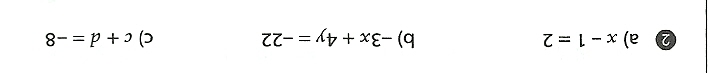 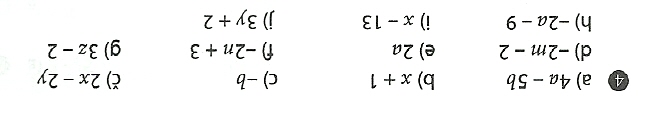 Zapis v zvezek:                       Šolska vaja1. Učb. str. 92 / 62. Učb. str. 92 / 10                   Člene A, B in C v izrazu najprej zapiši v oklepaju, nato odpravi                                                  oklepaje in izraz poenostavi.3. Zbirka nalog, 1. del str. 196 / 20